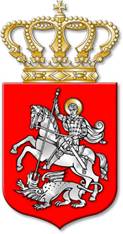 ს ა ქ ა რ თ ვ ე ლ ო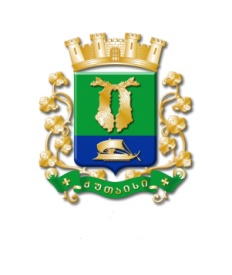  ქალაქ ქუთაისის  მუნიციპალიტეტის საკრებულოს  თავმჯდომარისბ რ ძ ა ნ ე ბ ა                                                                                N    108ქალაქი ქუთაისი               23                      ივნისი                         2021 წელიქალაქ ქუთაისის მუნიციპალიტეტის საკრებულოს 43 - ე სხდომის მოწვევის შ ე ს ა ხ ე ბსაქართველოს ორგანული კანონის „ადგილობრივი თვითმმართველობის კოდექსი“ 26–ე მუხლის 1–ლი პუნქტის   საფუძველზე, ვ ბ რ ძ ა ნ ე ბ :მუხლი 1. მოწვეულ იქნეს ქალაქ ქუთაისის მუნიციპალიტეტის საკრებულოს ორმოცდამესამე სხდომა მ/წლის 30 ივნისს, 14.00 საათზე (სხდომის ჩატარების ადგილი: ადგილობრივი თვითმმართველობის შენობის მე-2 სართულზე არსებული სხდომათა დარბაზი, ქალაქი ქუთაისი, რუსთაველის გამზირი N3).მუხლი 2. ქალაქ ქუთაისის მუნიციპალიტეტის საკრებულოს ორმოცდამესამე სხდომაზე დასამტკიცებლად  წარდგენილ იქნეს საკრებულოს  ორმოცდამესამე სხდომის  დ ღ ი ს   წ ე ს რ ი გ ი ს  შემდეგი პროექტი:1. „ქალაქ ქუთაისის მუნიციპალიტეტის  ადმინისტრაციულ საზღვრებში რეგულარული სამგზავრო გადაყვანის (M1, M2, M3 კატეგორიების ავტოსატრანსპორტო საშუალებებით) ნებართვის მაძიებელთა კონკურსში მონაწილეობის, მასში გამარჯვებულის გამოვლენის, ნებართვის მოქმედების ვადის, სანებართვო პირობების, ნებართვის გაცემის ფასის განსაზღვრისა და ნებართვის გაცემის ფასის გადახდის წესის დამტკიცების შესახებ“ თვითმმართველი ქალაქის – ქუთაისის საკრებულოს 2011 წლის 14 მარტის №100 დადგენილებაში  ცვლილების შეტანის თაობაზებატონი იოსებ ხახალეიშვილი ქალაქ ქუთაისის მუნიციპალიტეტის მერიბატონი მირზა მამასახლისიქალაქ ქუთაისის მუნიციპალიტეტის მერიის პირველადი სტრუქტურული ერთეულის - ეკონომიკური განვითარების, ადგილობრივი თვითმმართველობის ქონებისა და ტრანსპორტის მართვის სამსახურის ხელმძღვანელი2. „ქალაქ ქუთაისში მოქმედი სამგზავრო–სატრანსპორტო სქემების დამტკიცების შესახებ“ თვითმმართველი ქალაქის – ქუთაისის საკრებულოს 2009 წლის  25 ივნისის N216 დადგენილებაში ცვლილების შეტანის თაობაზებატონი იოსებ ხახალეიშვილი ქალაქ ქუთაისის მუნიციპალიტეტის მერიბატონი მირზა მამასახლისიქალაქ ქუთაისის მუნიციპალიტეტის მერიის პირველადი სტრუქტურული ერთეულის - ეკონომიკური განვითარების, ადგილობრივი თვითმმართველობის ქონებისა და ტრანსპორტის მართვის სამსახურის ხელმძღვანელი3. „თვითმმართველ ქალაქ ქუთაისში გარე რეკლამის განთავსების გეგმის დამტკიცების თაობაზე“ თვითმმართველი ქალაქის – ქუთაისის საკრებულოს 2010 წლის 24 ნოემბრის №67 განკარგულებაში ცვლილების შეტანის  შესახებბატონი იოსებ ხახალეიშვილი ქალაქ ქუთაისის მუნიციპალიტეტის მერიბატონი მირზა მამასახლისიქალაქ ქუთაისის მუნიციპალიტეტის მერიის პირველადი სტრუქტურული ერთეულის - ეკონომიკური განვითარების, ადგილობრივი თვითმმართველობის ქონებისა და ტრანსპორტის მართვის სამსახურის ხელმძღვანელი4. „ქალაქ ქუთაისის მუნიციპალიტეტის მერიასა და შეზღუდული პასუხისმგებლობის საზოგადოება „პარკინგსერვისს“ შორის 2015 წლის 6 ოქტომბერს გაფორმებული №28 საიჯარო ხელშეკრულებით განსაზღვრული, გადაუხდელი საიჯარო ქირის, დაკისრებული პირგასამტეხლოს განწილვადებისა და დაკისრებული პირგასამტეხლოსაგან განთავისუფლების თაობაზე, ქალაქ ქუთაისის მუნიციპალიტეტის მერისათვის თანხმობის მიცემის  შესახებ“ ქალაქ ქუთაისის მუნიციპალიტეტის საკრებულოს 2020 წლის 30 სექტემბრის №322 განკარგულებაში ცვლილების შეტანის თაობაზებატონი იოსებ ხახალეიშვილი ქალაქ ქუთაისის მუნიციპალიტეტის მერიბატონი მირზა მამასახლისიქალაქ ქუთაისის მუნიციპალიტეტის მერიის პირველადი სტრუქტურული ერთეულის - ეკონომიკური განვითარების, ადგილობრივი თვითმმართველობის ქონებისა და ტრანსპორტის მართვის სამსახურის ხელმძღვანელი	5. ქალაქ ქუთაისის მუნიციპალიტეტის საკუთრებაში არსებული უძრავი ქონების, საჯარო სამართლის იურიდიული პირის „საქართველოს საპატრიარქოსათვის“ პირდაპირი განკარგვის წესით, უსასყიდლო აღნაგობის ფორმით, სარგებლობაში გადაცემის თაობაზე, ქალაქ ქუთაისის მუნიციპალიტეტის მერისათვის თანხმობის მიცემის  შესახებბატონი იოსებ ხახალეიშვილი ქალაქ ქუთაისის მუნიციპალიტეტის მერიბატონი მირზა მამასახლისიქალაქ ქუთაისის მუნიციპალიტეტის მერიის პირველადი სტრუქტურული ერთეულის - ეკონომიკური განვითარების, ადგილობრივი თვითმმართველობის ქონებისა და ტრანსპორტის მართვის სამსახურის ხელმძღვანელი6. ქალაქ ქუთაისის მუნიციპალიტეტის საკუთრებაში არსებული ქონების (მაკულატურა) ელექტრონული აუქციონით, პირობებით, პრივატიზების თაობაზე, ქალაქ ქუთაისის მუნიციპალიტეტის მერისათვის თანხმობის მიცემის  შესახებბატონი იოსებ ხახალეიშვილი ქალაქ ქუთაისის მუნიციპალიტეტის მერიბატონი მირზა მამასახლისიქალაქ ქუთაისის მუნიციპალიტეტის მერიის პირველადი სტრუქტურული ერთეულის - ეკონომიკური განვითარების, ადგილობრივი თვითმმართველობის ქონებისა და ტრანსპორტის მართვის სამსახურის ხელმძღვანელი7. ქალაქ ქუთაისის მუნიციპალიტეტის საკუთრებაში არსებული უძრავი ქონების (ქალაქ ქუთაისი, ილია ჭავჭავაძის გამზირი, №53ბ) ელექტრონული აუქციონის წესით (სასყიდლით, პირობებით), იჯარის ფორმით სარგებლობაში გადაცემის თაობაზე, ქალაქ ქუთაისის მუნიციპალიტეტის მერისათვის თანხმობის მიცემის  შესახებბატონი იოსებ ხახალეიშვილი ქალაქ ქუთაისის მუნიციპალიტეტის მერიბატონი მირზა მამასახლისიქალაქ ქუთაისის მუნიციპალიტეტის მერიის პირველადი სტრუქტურული ერთეულის - ეკონომიკური განვითარების, ადგილობრივი თვითმმართველობის ქონებისა და ტრანსპორტის მართვის სამსახურის ხელმძღვანელი8. „ქალაქ ქუთაისის მუნიციპალიტეტის მერიასა და შეზღუდული პასუხისმგებლობის საზოგადოება  „ესპანოს“ (საიდენტიფიკაციო კოდის N412268256) შორის 2019 წლის 26 მარტს გაფორმებული №4 ნასყიდობის ხელშეკრულებით გათვალისწინებული საინვესტიციო პირობის შეცვლასთან დაკავშირებით ქალაქ ქუთაისის მუნიციპალიტეტის მერისათვის თანხმობის მიცემის თაობაზე“ ქალაქ ქუთაისის მუნიციპალიტეტის საკრებულოს 2021 წლის 27 მაისის №381 განკარგულებაში ტექნიკური შეცდომის გასწორების შესახებბატონი იოსებ ხახალეიშვილი ქალაქ ქუთაისის მუნიციპალიტეტის მერიბატონი მირზა მამასახლისიქალაქ ქუთაისის მუნიციპალიტეტის მერიის პირველადი სტრუქტურული ერთეულის - ეკონომიკური განვითარების, ადგილობრივი თვითმმართველობის ქონებისა და ტრანსპორტის მართვის სამსახურის ხელმძღვანელი9. „ქალაქ ქუთაისის მუნიციპალიტეტის საკუთრებაში არსებული ქონების, პირდაპირი განკარგვის წესით (სასყიდლით, პირობებით), იჯარის ფორმით, შეზღუდული პასუხისმგებლობის საზოგადოება „ვესტ პოინტისათვის“ სარგებლობაში გადაცემის თაობაზე, ქალაქ ქუთაისის მუნიციპალიტეტის მერისათვის თანხმობის მიცემის შესახებ“  ქალაქ ქუთაისის მუნიციპალიტეტის საკრებულოს 2019 წლის 27 მარტის №160 განკარგულებაში ცვლილების შეტანის თაობაზებატონი იოსებ ხახალეიშვილი ქალაქ ქუთაისის მუნიციპალიტეტის მერიბატონი მირზა მამასახლისიქალაქ ქუთაისის მუნიციპალიტეტის მერიის პირველადი სტრუქტურული ერთეულის - ეკონომიკური განვითარების, ადგილობრივი თვითმმართველობის ქონებისა და ტრანსპორტის მართვის სამსახურის ხელმძღვანელი10. საქართველოს საპილოტე რეგიონების განვითარების სამთავრობო კომისიის მიერ გამოცხადებულ საგრანტე კონკურსზე წარსადგენი ქალაქ ქუთაისის მუნიციპალიტეტში განსახორციელებელი ინფრასტრუქტურის განვითარების 2020-2022 წლების საპროექტო იდეების/წინადადებების მოწონების შესახებბატონი იოსებ ხახალეიშვილი ქალაქ ქუთაისის მუნიციპალიტეტის მერიბატონი ბექა ყურაშვილიქალაქ ქუთაისის მუნიციპალიტეტის მერიის პირველადი სტრუქტურული ერთეულის - ინფრასტრუქტურის განვითარების, კეთილმოწყობისა და დასუფთავების სამსახურის ხელმძღვანელიმუხლი 3. ბრძანება შეიძლება გასაჩივრდეს, კანონით დადგენილი წესით, ქუთაისის საქალაქო სასამართლოში (ვ.კუპრაძის ქუჩა №11), მისი გაცნობიდან ერთი თვის ვადაში.მუხლი 4.  ბრძანება ძალაში შევიდეს კანონით დადგენილი წესით.საკრებულოს თავმჯდომარე                                 ირაკლი შენგელია